29 августа 2018 года пройдет Всероссийское родительское собрание с участием Министра просвещения Российской Федерации О.Ю. Васильевой. Общение организовано в формате живого диалога в рамках видеоконференции с прямыми включениями из разных регионов страны. Благодаря онлайн-трансляции за Общероссийским родительским собранием следить можно будет из любой точки страны и мира. Уже сейчас любой желающий может направить вопрос через форму на сайте http://edu.gov.ru/opc-view , и через аккаунты Министерства просвещения Российской Федерации в социальных сетях. Наиболее острые из них станут предметом обсуждения в ходе собрания. Партнёром в организации и проведении Общероссийского родительского собрания выступает общероссийская общественная организация «Национальная родительская ассоциация социальной поддержки семей и защиты семейных ценностей», одним из стратегических направлений работы которой является родительское просвещение. Справочно Общероссийское родительское собрание – традиционная встреча в преддверии нового учебного года с целью узнать о наиболее волнующих их вопросах, оценить эффективность реализуемых проектов и программ. В 2017 году в адрес Министра поступило более 3000 вопросов, большинство из которых касались нововведений в школьную программу, изучения иностранных языков, сдачи экзаменов. На встрече с Министром обсуждались проблемы, связанные с инклюзивным образованием, работой медицинских кабинетов в школах, организацией детского отдыха. Наибольший интерес вызвало введение устной части единого государственного экзамена по русскому языку и перспективы появления обязательных экзаменов по иностранному языку и истории. 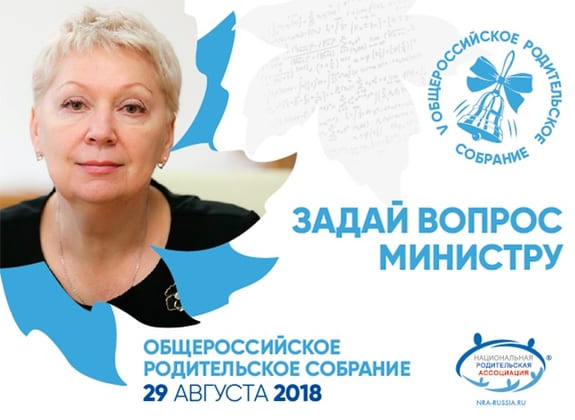  29 августа 2018 года пройдет Всероссийское родительское собрание с участием Министра просвещения Российской Федерации О.Ю. Васильевой. Общение организовано в формате живого диалога в рамках видеоконференции с прямыми включениями из разных регионов страны.